DÉRIVATION – Chapitre 2/2Partie 1 : Fonction dérivéeDéfinition : La fonction qui à tout réel  associe le nombre dérivé de  en  est appelée fonction dérivée de  et se note .Formules de dérivation de fonctions usuelles :Formules d'opération sur les fonctions dérivées :Méthode : Calculer des fonctions dérivées Vidéo https://youtu.be/uTk3T_GfwYo 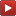 Dans chaque cas, calculer la fonction dérivée de la fonction  :a)   	       b) 	      c)	  d) 	Correctiona) b) c) d)   4Partie 2 : Fonction dérivée d’une fonction polynôme	1) Fonction polynôme de degré 2Soit  une fonction polynôme du second degré définie par .Pour déterminer la fonction dérivée , on applique la technique suivante :Définition : Soit une fonction polynôme du second degré définie sur ℝ par .On appelle fonction dérivée de , notée , la fonction définie sur ℝ par .Méthode : Déterminer la fonction dérivée d’une fonction polynôme du second degré Vidéo https://youtu.be/5WDIrv_bEYE Déterminer les fonctions dérivées des fonctions suivantes :a) 	b) 	c) d) 	e) 		f) Correctiona)    	donc  	 b) 	donc 		c)       donc 	 d)        	donc     			e)        	donc 	 f)        	donc 	  	2) Fonction polynôme de degré 3Soit f une fonction polynôme du troisième degré définie par :.Pour déterminer la fonction dérivée , on applique la technique suivante :Définition : Soit f une fonction polynôme du troisième degré définie sur ℝ par .On appelle fonction dérivée de f, notée f ’, la fonction définie sur ℝ par .Méthode : Déterminer la fonction dérivée d’une fonction polynôme du troisième degré Vidéo https://youtu.be/1fOGueiO_zk Déterminer les fonctions dérivées des fonctions suivantes :a)     		b)   c) 		d) 		e) 				f) Correctiona)     donc    b)       donc   c)       donc  d)         	donc   		e)        	donc 	    f)        	donc 	Partie 3 : Variations d’une fonction polynômeThéorème : - Si, alors  est décroissante.- Si, alors  est croissante.Méthode : Étudier les variations d’une fonction polynôme du second degré Vidéo https://youtu.be/EXTobPZzORo  Vidéo https://youtu.be/zxyKLqnlMIk Soit la fonction  définie sur  par.a) Calculer la fonction dérivée de .b) Déterminer le signe de  en fonction de .c) Dresser le tableau de variations de .Correctiona) .b) Étude du signe de la dérivée :On commence par résoudre l’équation .Soit : 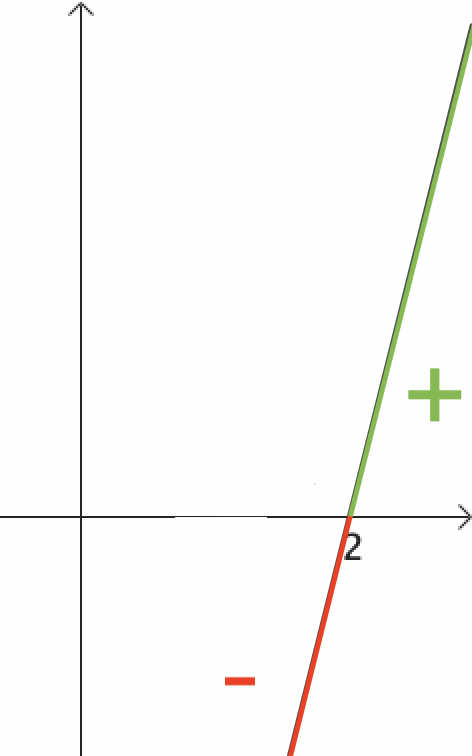   .La fonction  est une fonction affine représentée par une droite dont le coefficient directeur 4 est positif.Donc  est croissante. Elle est donc d’abord négative (avant ) puis positive (après ).c) On dresse le tableau de variations en appliquant le théorème :.La fonction f admet un minimum égal à –7 en .Méthode : Étudier les variations d’une fonction polynôme du troisième degré Vidéo https://youtu.be/Ktc-PThiP6ISoit la fonction  définie sur  par .1) a) Calculer la fonction dérivée de .    b) Démontrer que . 2) Déterminer le signe de  en fonction de .3) Dresser le tableau de variations de .4) À l’aide de la calculatrice, représenter graphiquement la fonction .Correction1) a) On a :     b) Développons  :=                              Donc .2) On commence par résoudre l'équation  :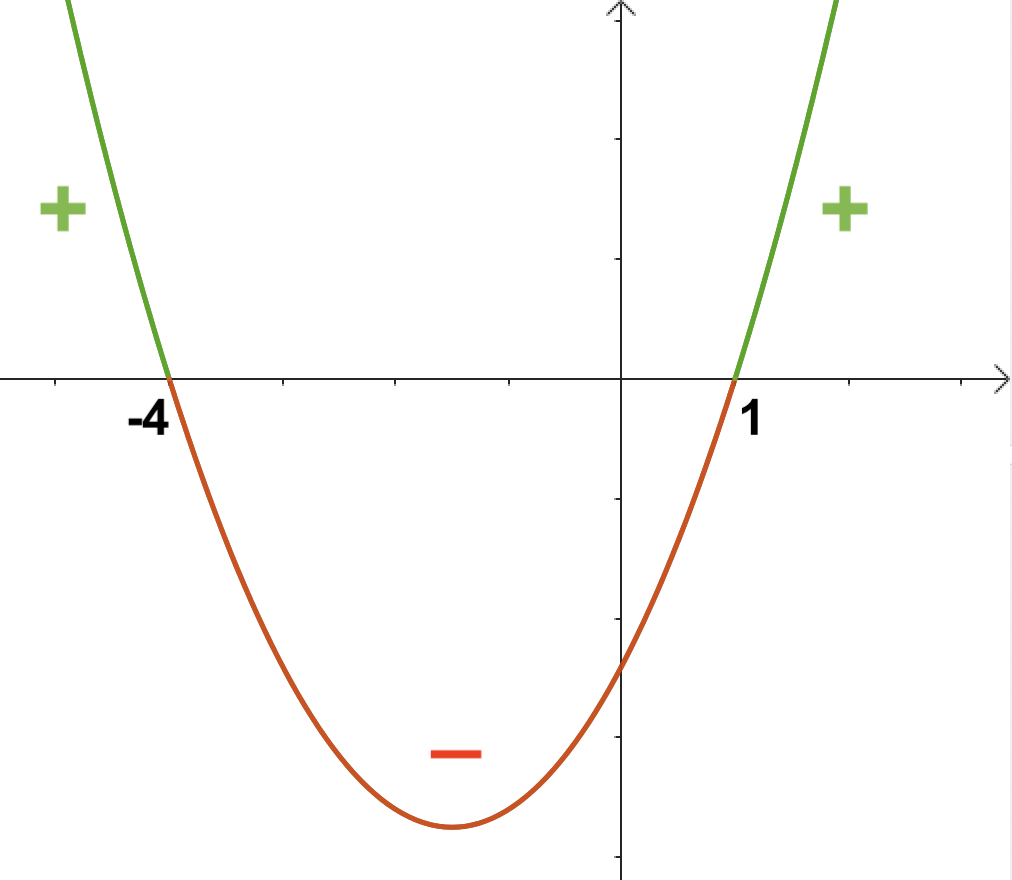      ou    La dérivée s’annule en  et .Comme , les branches de la parabole représentant la fonction dérivée sont tournées vers le haut (position «  »).La dérivée est donc d’abord positive, puis négative, puis positive.3) On en déduit le tableau de variations de  :En effet :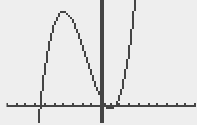 4)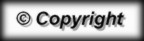 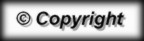 FonctionDérivée , , –                                                                –                                                                 –                                                                 – 